  Wish List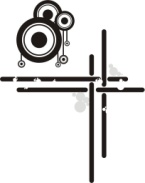 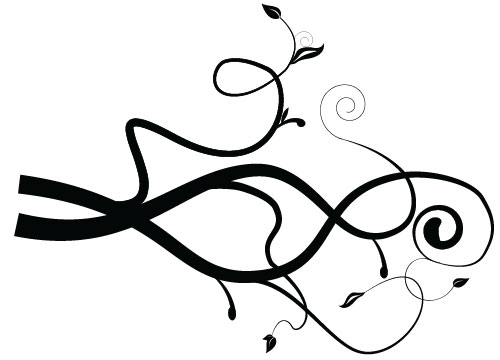 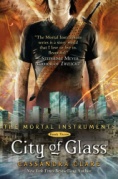 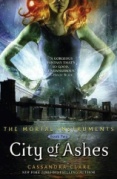 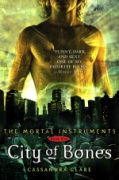 BooksMortal Instruments Series; Cassandra ClareCity of Bones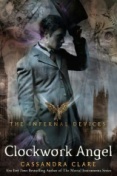 City of Ashes City of Glass[Three more in progress]Infernal Devices Series (Prequels); Cassandra ClareClockwork Angel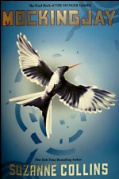 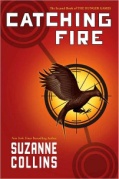 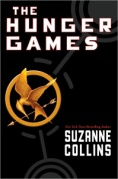 [Two more in progress]Hunger Games Series; Suzanne CollinsHunger GamesCatching FireMockingjay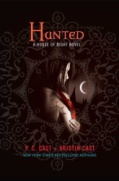 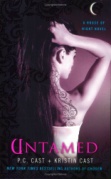 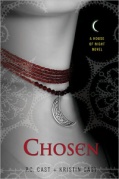 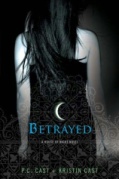 House of Night Series; P.C. Cast and Kristen CastBetrayedChosenUntamedHunted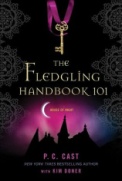 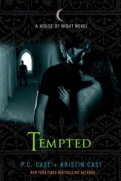 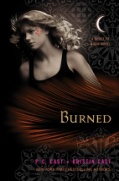 TemptedBurnedFledgling Handbook 101[More to come]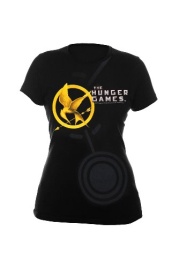 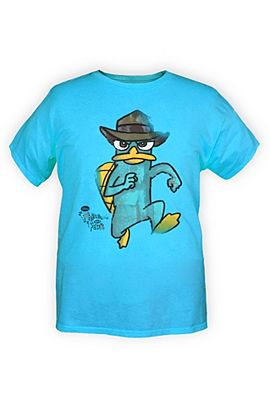 ClothesHunger Games Shirt [M]SVSU SweatpantsPerry the Platypus Shirt (Hot Topic[S])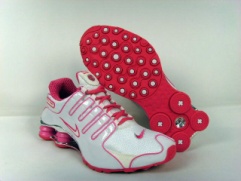 ShoesNike Shox [9]Movies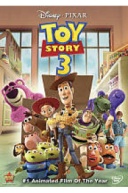 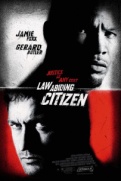 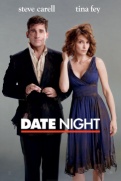 Date NightLaw Abiding CitizenToy Story 3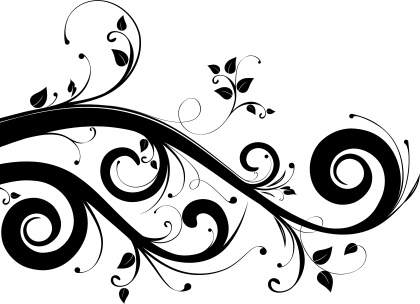 